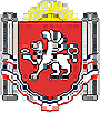 РЕСПУБЛИКА  КРЫМРАЗДОЛЬНЕНСКИЙ  РАЙОНАДМИНИСТРАЦИЯБОТАНИЧЕСКОГО СЕЛЬСКОГО ПОСЕЛЕНИЯПОСТАНОВЛЕНИЕ(в редакции постановления от 19.04.2022 № 72)28.12.2020 г                        с.Ботаническое                                       № 327О комиссии по предупреждению и ликвидации чрезвычайных ситуаций и обеспечению пожарной безопасности Ботанического сельского поселения Раздольненского района  Республики КрымВ соответствии с требованиями Постановления Правительства Российской Федерации от 30.12.2003 года № 794 «О единой государственной системе предупреждения и ликвидации чрезвычайных ситуаций», федеральными законами № 68-ФЗ от 28.12.2014 года №69-ФЗ от 11.02.2013 года, федеральным конституционным законом №6-ФКЗ, постановлением Правительства РФ «О правительственной комиссии по предупреждению и ликвидации чрезвычайных ситуаций и обеспечению пожарной безопасности» от 04.12.2009 г. № 993, руководствуясь постановлением Совета министров Республики Крым  от 30.04.2014 года № 82 «О комиссии по предупреждению и ликвидации чрезвычайных ситуаций и обеспечению пожарной безопасности Республики Крым», руководствуясь Уставом муниципального образования Ботаническое сельское поселение Раздольненского района Республики Крым,администрация Ботанического сельского поселенияПОСТАНОВЛЯЕТ:1.Утвердить  Положение «О комиссии по предупреждению и ликвидации чрезвычайных ситуаций и обеспечению пожарной безопасности Ботанического сельского поселения Раздольненского района  Республики Крым» согласно приложению № 1.2.Создать комиссию и утвердить должностной состав  комиссии по предупреждению и ликвидации чрезвычайных ситуаций и обеспечению пожарной безопасности  Ботанического  сельского поселения Раздольненского района Республики Крым согласно приложению № 2.3.Настоящее постановление вступает в силу с момента его принятия и подлежит обнародованию.3.Обнародовать настоящее постановление путем размещения на информационном стенде  в административном здании Ботанического сельского поселения.Председатель Ботанического сельского совета – глава администрации Ботанического сельского поселения 			         М.А. Власевская    Приложение № 1к постановлению администрацииБотанического сельского  поселения Раздольненского района Республики Крым 		   								от 28.12.2020 № 327 ПОЛОЖЕНИЕо комиссии администрации Ботанического сельского поселения по предупреждению и ликвидации чрезвычайных ситуацийи обеспечению пожарной безопасностиI. Общие положенияКомиссия администрации Ботанического сельского поселения по предупреждению и ликвидации чрезвычайных ситуаций и обеспечению пожарной безопасности (далее - Комиссия) является координационным органом, образованным для обеспечения согласованности действий территориальных органов федеральных органов исполнительной власти, органов исполнительной власти Республики Крым, органов местного самоуправления Ботанического сельского поселения, организаций в целях реализации единой государственной политики в области предупреждения и ликвидации чрезвычайных ситуаций природного и техногенного характера (далее - чрезвычайные ситуации) и обеспечения пожарной безопасности.Комиссия руководствуется в своей деятельности Конституцией Российской Федерации, федеральными конституционными законами, федеральными законами, указами и распоряжениями Президента Российской Федерации, постановлениями и распоряжениями Правительства Российской Федерации и иными нормативными правовыми актами Российской Федерации, нормативными правовыми актами Республики Крым, муниципальными правовыми актами и настоящим Положением.Руководство деятельностью Комиссии осуществляет глава администрации Ботанического сельского поселения, который является председателем Комиссии. В период отсутствия председателя Комиссии исполнение его обязанностей возлагается на одного из заместителей председателя Комиссии.II. Основные задачи КомиссииОсновными задачами Комиссии являются:разработка предложений по реализации единой государственной политики в области предупреждения и ликвидации чрезвычайных ситуаций и обеспечения пожарной безопасности;координация деятельности органов управления и сил сельского звена краевой подсистемы единой государственной системы предупреждения и ликвидации чрезвычайных ситуаций на территории Ботанического сельского поселения;обеспечение согласованности действий территориальных органов федеральных органов исполнительной власти, органов исполнительной власти Республики Крым, органов местного самоуправления Ботанического сельского поселения, организаций при решении вопросов в области предупреждения и ликвидации чрезвычайных ситуаций и обеспечения пожарной безопасности.III. Функции КомиссииКомиссия с целью выполнения возложенных на нее задач осуществляет следующие функции:рассматривает в пределах своей компетенции вопросы в области предупреждения и ликвидации чрезвычайных ситуаций и обеспечения пожарной безопасности, а также восстановления и строительства жилых домов, объектов жилищно-коммунального хозяйства, социальной сферы, производственной и инженерной инфраструктуры, поврежденных и разрушенных в результате чрезвычайных ситуаций и вносит в установленном порядке на рассмотрение органов местного самоуправления соответствующие предложения;разрабатывает предложения по совершенствованию нормативных правовых актов Республики Крым и муниципальных правовых актов в области предупреждения и ликвидации чрезвычайных ситуаций и обеспечения пожарной безопасности;рассматривает прогнозы чрезвычайных ситуаций на территории сельского поселения, организует разработку и реализацию мер, направленных на предупреждение и ликвидацию чрезвычайных ситуаций и обеспечение пожарной безопасности;участвует в разработке программ в области предупреждения и ликвидации чрезвычайных ситуаций и обеспечения пожарной безопасности, готовит предложения по их реализации;разрабатывает предложения по развитию и обеспечению функционирования территориальной подсистемы единой государственной системы предупреждения и ликвидации чрезвычайных ситуаций;организует разработку и осуществление мер по проведению согласованной научно-технической политики в области развития сил и средств сельского звена территориальной подсистемы единой государственной системы РСЧС;разрабатывает предложения по ликвидации чрезвычайных ситуаций местного уровня – на территории сельского поселения и проведению операций чрезвычайного гуманитарного реагирования;устанавливает при ликвидации чрезвычайных ситуаций федерального, межрегионального, регионального, межмуниципального и муниципального характера факты проживания граждан Российской Федерации, иностранных граждан и лиц без гражданства в жилых помещениях, находящихся в зоне чрезвычайной ситуации, нарушения условий их жизнедеятельности и утраты ими имущества в результате чрезвычайной ситуации;принимает решения о проведении эвакуационных мероприятий при угрозе возникновения или возникновении чрезвычайных ситуаций муниципального характера.IV. Полномочия КомиссииКомиссия в пределах своей компетенции имеет право:запрашивать у территориальных органов федеральных органов исполнительной власти, органов исполнительной власти Республики Крым, органов местного самоуправления, организаций и общественных объединений необходимые материалы и информацию;заслушивать на своих заседаниях представителей территориальных органов федеральных органов исполнительной власти, органов местного самоуправления, организаций и общественных объединений;заслушивать на своих заседаниях информацию о соответствии занимаемым должностям руководителей и должностных лиц в случае невыполнения ими обязанностей по защите населения и территорий от чрезвычайных ситуаций или непринятия мер по обеспечению готовности сил и средств, предназначенных для предупреждения и ликвидации чрезвычайных ситуаций и обеспечения пожарной безопасности;привлекать для участия в своей работе представителей территориальных органов федеральных органов исполнительной власти, органов местного самоуправления, организаций и общественных объединений по согласованию с их руководителями;создавать рабочие группы, в том числе постоянно действующие, из числа членов Комиссии, ученых, специалистов территориальных органов федеральных органов исполнительной власти, органов исполнительной власти субъекта Российской Федерации и представителей заинтересованных организаций по направлениям деятельности Комиссии, определять в установленном порядке полномочия и порядок работы этих групп по согласованию с их руководителями;вносить в установленном порядке в администрацию Ботанического сельского поселения предложения по вопросам, требующим решения главы администрации Ботанического сельского поселения.V. Организация работы КомиссииПредседатель Комиссии руководит деятельностью Комиссии и несет ответственность за выполнение возложенных на нее задач.Комиссия осуществляет свою деятельность в соответствии с планом, принимаемым на заседании Комиссии и утверждаемым ее председателем.Заседания Комиссии проводятся по мере необходимости, но не реже одного раза в квартал.Заседания Комиссии проводит ее председатель или по его поручению один из его заместителей.Заседание Комиссии считается правомочным, если на нем присутствует не менее половины ее членов.Члены Комиссии принимают участие в ее заседаниях без права замены. В случае отсутствия члена Комиссии на заседании он имеет право представить свое мнение по рассматриваемым вопросам в письменной форме.Подготовка материалов к заседанию Комиссии осуществляется органами местного самоуправления, должностными лицами Ботанического сельского поселения, к сфере ведения которых относятся вопросы, включенные в повестку дня заседания. Материалы должны быть представлены в Комиссию не позднее, чем за 10 дней до даты проведения заседания.Решения Комиссии принимаются простым большинством голосов присутствующих на заседании членов Комиссии. В случае равенства голосов решающим является голос председателя Комиссии.Решения Комиссии оформляются в виде протоколов, которые подписываются председателем Комиссии или его заместителем, председательствующим на заседании.Решения Комиссии, принимаемые в соответствии с ее компетенцией, являются обязательными для исполнения территориальными органами федеральных органов исполнительной власти, органами исполнительной власти субъекта РФ, органами местного самоуправления Чернышевского сельского поселения, а также организациями, независимо от их организационно-правовой формы.Организационно-техническое обеспечение деятельности Комиссии осуществляет администрация Ботанического сельского поселения. Приложение №2к постановлению администрацииБотанического сельского  поселения Раздольненского района Республики Крым                                                                                            от 28.12.2020 № 327 СОСТАВкомиссии по предупреждению и ликвидации чрезвычайных ситуаций и обеспечению пожарной безопасности Ботанического сельского поселения Председатель  комиссии:-Председатель Ботнического сельского совета - глава Администрации Ботанического сельского поселения.Заместитель председателя комиссии:- заместитель главы администрации Ботанического сельского поселения. Секретарь комиссии:- Специалист 1 категории по муниципальным услугам администрации Ботанического сельского поселенияЧлены комиссии:- начальник МУП «ЖКХ «Родник»;- директор казенного учреждения  «Учреждение по обеспечению деятельности органов местного самоуправления муниципального образования Ботаническое сельское  поселение Раздольненского района  Республики Крым»; - инспектор ВУС; - ведущий специалист по муниципальному имуществу, землеустройству и территориальному планированию;- депутат Ботанического сельского совета;       - заведующий ФАП  с. Ботаническое (по согласованию); - заведующий ФАП  с. Кумово (по согласованию);- участковый инспектор  Отдела Министерства внутренних дел России по Раздольненскому району ( по согласованию);- инженер по ОТ Ботанической СОШ (по согласованию);- гл.инженер СПК « Каркинитский»( по согласованию);- гл.энергетикСПК « Каркинитский»( по согласованию);- ведущий специалист ООО « Чернышевский»;- заведующая МБДОУ «Ботанический детский сад «Ромашка»»(по согласованию);- директор МБОУ « Кумовская школа»( по согласованию);- директор Ботанического СДК( по согласованию);- директор Кумовского СДК( по согласованию).